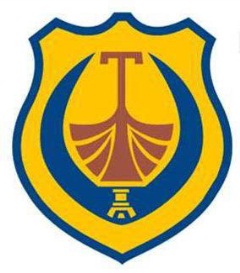 OPŠTINA  TIVAT SKUPŠTINA  OPŠTINETivat, 05.01.2017. godine Br. 0301-030-4/10Na osnovu člana 62 Poslovnika Skupštine opštine Tivat („Sl.list CG - opštinski propisi“ br.21/11),  sazivamIX SJEDNICU  SKUPŠTINE  OPŠTINE  TIVATSjednica će se održati 12.01. 2017. godine. godine, sa početkom u 10,00 časova u Skupštinskoj sali opštine Tivat. Za sjednicu predlažem  sljedećiDNEVNI   REDUsvajanje zapisnika sa VIII sjednice-Predlog odluke o bližim kriterijumijma za korišćenje sredstava tekuće i stalne budžetske rezervePredlog odluke o načinu i uslovima davanja poklona iz imovine kojom raspolaže opštinaPredlog odluke o izmjeni i dopuni odluke o učešću opštine Tivat u rješavanju stambenih pitanjaPredlog Odluke o pravima i uslugama iz socijalne i dječije zaštitePredlog Odluke o izmjeni i dopuni odluke o osnivanju Savjeta za sportPredlog Odluke o izmjeni i dopuni odluke o privremenim objektima na teritoriji opštine TivatPredlog Odluke o davanju saglasnosti na cjenovnik komunalnih uslugaNacrt odluke o sprovođenju omladinske politike na lokalnom nivouNacrt Lokalnog plana zaštite životne sredine 2017-2012Informacija o stanju životne sredine za 2015. godinu sa Izvještajem zelenog tima za 2016. godinuIzvještaj o stanju uređenja prostora opštine Tivat za 2016. GodinuElaborat o opravdanosti reorganizacije JU Centar za kulturu Tivat i osnivanju ustanove kulture JU Muzej i galerija „Buća-Luković“ TivatPredlog Odluke o razrješenju tri predstavnika opštine Tivat u Skupštini Turističke organizacijePredlog Odluke o imenovanju tri predstavnika opštine Tivat u Skupštini Turističke organizacijePredlog Odluke o imenovanju jednog člana Odbora za izbor i imenovanjaPredlog Odluke o imenovanju jednog člana Odbora za finansijePredlog Odluke o imenovanju jednog člana Savjeta za davanje naziva naselja ulica i trgovaPredog Odluke o imenovanju Savjeta za rodnu ravnopravnostPredlog Odluke o uslovima i načinu davanja saglasnosti investitoru u  postupku pribavljanja građevinske dozvole ako se objakat gradi na dijelu UPPredlog Odluke o davanju saglasnosti za zaključenje poravnanja u predmetu Posl.br.P.457/16Predlog Odluke o davanju saglasnosti za zaključenje kupoprodajnog ugovora za kat.par 620/2,620/3,620/4 i 644/2 k.o. Donja LastvaOdbornička pitanja i odgovoriPredsjednik SkupštineIvan Novosel, s.r.                                                       